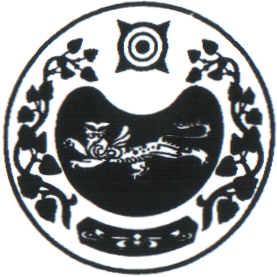 ПОСТАНОВЛЕНИЕот 08.06.2022 г.   № 45-паал ЧарковОб определении форм участия граждан в обеспечении первичных мер пожарной безопасности в том числе в деятельности добровольной пожарной охраны в границах муниципального образования Чарковского сельсоветаВ соответствии с Федеральным законом от 21 декабря 1994 г. № 69-ФЗ «О пожарной безопасности», статьи 17 Федерального закона от 6 октября 2003 года   № 131-ФЗ "Об общих принципах организации местного самоуправления в Российской Федерации", в целях обеспечения защищенности населения и имущества от пожаров, руководствуясь Уставом муниципального образования Чарковский сельсовет Постановляю:1. Утвердить Перечень социально значимых форм участия граждан 
в обеспечении первичных мер пожарной безопасности на территории Чарковского сельсовета  (приложение №1)2. Утвердить Положение об организации общественного контроля за
обеспечением пожарной безопасности на территории Чарковского сельсовета (приложение № 2).3. Рекомендовать депутатам и выборным должностным лицам организовать работу по осуществлению общественного контроля в границах населённых пунктов, в соответствии с Положением об организации общественного контроля за обеспечением пожарной безопасности.4. Рекомендовать организациям независимо от форм собственности, соблюдать требования пожарной безопасности, проводить противопожарную пропаганду, организовать совместно с представителями государственного пожарного надзора проведение сходов граждан, собраний в трудовых коллективах с целью отражения роли общественности в предупреждении пожаров и предотвращении гибели людей.           5. Считать утратившим силу постановление администрации Чарковского сельсовета от 02.10.2019г. № 59-п «Об определении форм участия населения в обеспечении первичных мер пожарной безопасности».	6. Настоящее постановление подлежит официальному размещению на официальном сайте администрации в сети «Интернет».7. Настоящее постановление вступает в силу с момента его подписания.	8. Контроль за выполнением настоящего постановления оставляю за собой. Глава Чарковского сельсовета					А.А. Алексеенко                                                                            Приложение № 1к постановлению администрацииЧарковского сельсоветаот 08.06.2022г. № 45-п Перечень социально значимых форм участия граждан 
в обеспечении первичных мер пожарной безопасности 
в границах населённых пунктовУчастие в добровольной пожарной охране.Оказание содействия пожарной охране при тушении пожаров, а также в установлении причин и условий их возникновения и развития, выявлении лиц, виновных в нарушении требований пожарной безопасности и возникновении пожаров.3. Проведение противопожарной пропаганды на добровольной основе.4. Уборка территорий поселков  от горючих отходов, мусора, тары, опавших листьев, сухой травы и т.п. 5. Подготовка к зиме пожарных водоемов и гидрантов. 6. В зимний период очистка пожарных водоемов и гидрантов, а также подъездов к ним от снега и льда. 7. Оборудование знаков пожарной безопасности. 8. В летний период в условиях устойчивой сухой, жаркой и ветреной погоды или при получении штормового предупреждения патрулирование с первичными средствами пожаротушения в частном жилом секторе силами местного населения.9. Распространение листовок, буклетов, информационных листов в жилом секторе, на территории дачных поселков, в местах с массовым пребыванием людей и т.д.  10. Участие в очистке подъездов, чердаков и подвалов жилых и общественных зданий от горючих материалов, мусора, старых вещей и т.п.Приложение № 2к постановлению администрацииЧарковского сельсовета от 08.06.2022г. № 45-пПоложениеоб организации общественного контроля за обеспечением пожарной безопасности
	1. В целях обеспечения пожарной безопасности границах населённых пунктов должностные лица местного самоуправления, в установленном законодательством Российской Федерации порядке, принимают решение об организации общественного контроля.	2. Основной задачей общественного контроля в городе является надзор за организацией и осуществлением профилактики пожаров, их тушения и проведения аварийно-спасательных работ.	3. К органам общественного контроля относятся:- депутаты;	- выборное должностное лицо местного самоуправления; - работники организаций и граждане. 	4. Представители общественного контроля руководствуются в своей деятельности Конституцией Российской Федерации, федеральными конституционными законами, федеральными законами, Правительства Российской Федерации, нормативными правовыми актами МЧС России и нормативными правовыми актами Республики Хакасия, утвержденными в установленном порядке, а также настоящим Положением.	5. Представители общественного контроля в рамках своей компетенции:
 	- организуют и осуществляют надзор за обеспечением требований пожарной безопасности должностными лицами местного самоуправления и гражданами; участвуют в установлении причин пожаров;	- определяют организации и домовладения граждан по осуществлению проверок на основе анализа имеющихся документов;	- осуществляют взаимодействие с федеральными органами исполнительной власти, в том числе с органами государственного контроля (надзора), органами исполнительной власти местного самоуправления.	6. Состав представителей общественного контроля выбирается на общем собрании (референдуме, сходе) граждан простым большинством голосов поименно.	7. Представители общественного контроля наделяются правами, утверждёнными на общем собрании (референдуме, сходе) граждан.	8. Представители общественного контроля обязаны:- своевременно осуществлять надзор за организацией профилактики пожаров, их тушения и проведения аварийно-спасательных работ в границах поселения;- соблюдать законодательство Российской Федерации, права и законные интересы организаций и граждан;- знакомить должностных лиц местного самоуправления и граждан с результатами проверок;- соблюдать коммерческую и иную охраняемую законом тайну. 	9. Представители общественного контроля за ненадлежащее исполнение или уклонение от своих обязанностей могут быть выведены из состава общественного контроля.	10. Финансовое и материально-техническое обеспечение органов общественного контроля является расходным обязательством администрации Чарковского сельсовета.РОССИЯ ФЕДЕРАЦИЯЗЫХАКАС РЕСПУБЛИКАЗЫАFБАН ПИЛТIРI АЙМАFЫЧАРКОВ ААЛНЫН ЧОБIАДМИНИСТРАЦИЯЗЫ